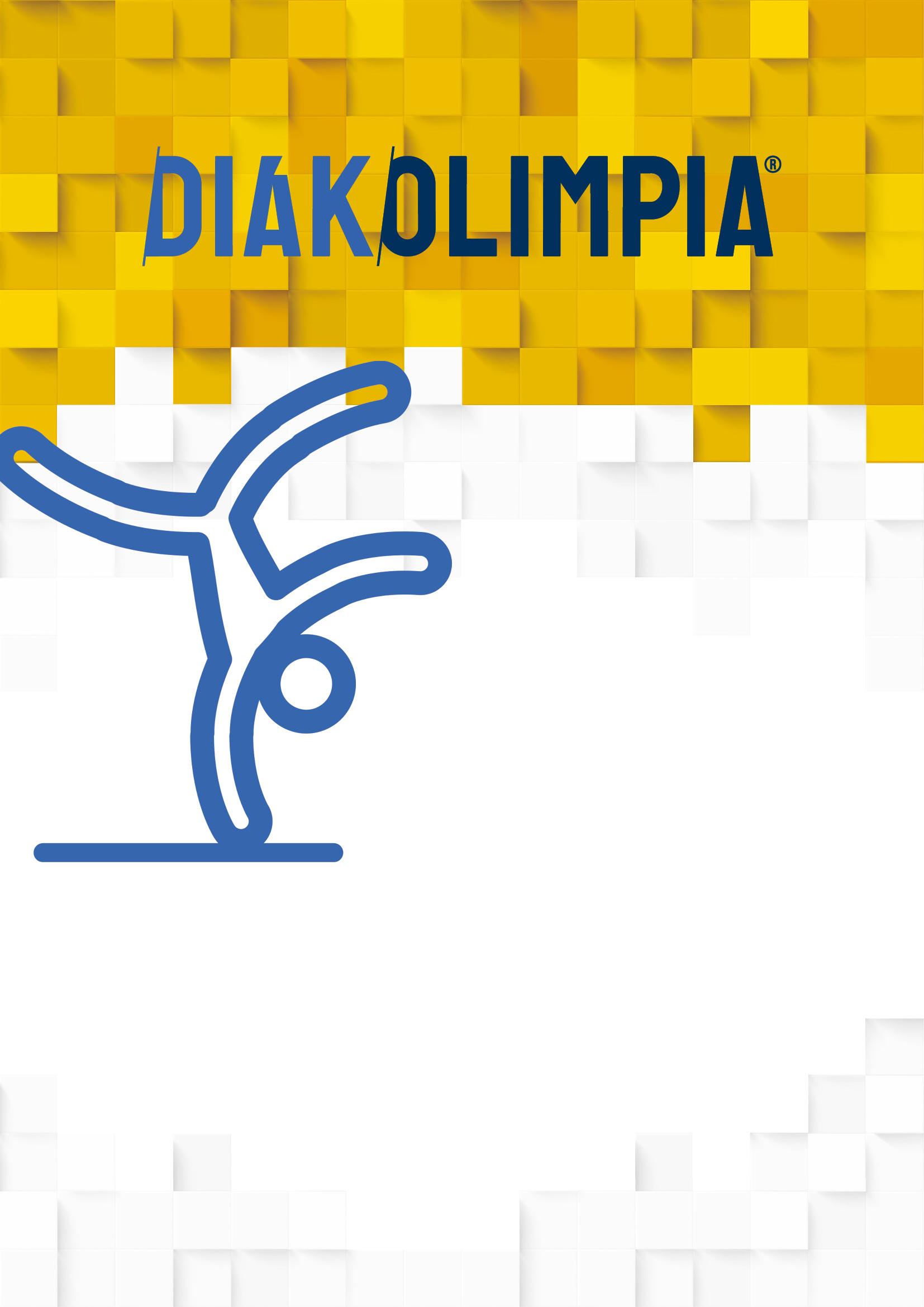 számú melléklet2023/2024. TANÉVI TORNA DIÁKOLIMPIA® „B” KATEGÓRIA ORSZÁGOS ELŐDÖNTŐ CSAPATOK BEOSZTÁSABudapest, 2024. február 17-18.2024. február 17. (szombat)Magyar Testnevelési és Sporttudományi Egyetem Tornacsarnok(1097, Budapest, Koppány u. 2-4)korcsoport – FIÚKcsapatokegyéniIGAZOLÁS: 1 órával a verseny kezdete előttGYÜLEKEZŐ: 5 perccel a verseny kezdete előtt az első forduló versenyzőinek. kb. 12:40 óra Eredményhirdetés2023/2024. TANÉVI TORNA DIÁKOLIMPIA® „B” KATEGÓRIA ORSZÁGOS ELŐDÖNTŐ CSAPATOK BEOSZTÁSABudapest, 2024. február 17-18.2024. február 17. (szombat)Magyar Testnevelési és Sporttudományi Egyetem Tornacsarnok(1097, Budapest, Koppány u. 2-4)korcsoport – FIÚKCSAPATOKEGYÉNIIgazolás 1 órával a verseny előtt 15:00 Eredményhirdetés2023/2024. TANÉVI TORNA DIÁKOLIMPIA® „B” KATEGÓRIA ORSZÁGOS ELŐDÖNTŐ CSAPATOK BEOSZTÁSABudapest, 2024. február 17-18.2024. február 17. (szombat)Magyar Testnevelési és Sporttudományi Egyetem Tornacsarnok(1097, Budapest, Koppány u. 2-4)III-IV. korcsoport - FIÚKCSAPATOKegyéniIgazolás 1 órával a verseny előtt17:25 eredményhirdetés2024. február 18. (vasárnap)Magyar Testnevelési és Sporttudományi Egyetem Tornacsarnok(1097, Budapest, Koppány u. 2-4)V-VI. korcsoport – FIÚKCSAPATOKegyéni09:30-10:25 óra Igazolás és bemelegítés10:30 óra Verseny előírt gyakorlatokkal12:00 óra Eredményhirdetés 11:30-12:30 óra Igazolás és bemelegítés14:00 óra Eredményhirdetés2024. február 17. (szombat)Magyar Testnevelési és Sporttudományi Egyetem Tornacsarnok(1097, Budapest, Koppány u. 2-4)V-VI. korcsoport - LÁNYOKV-VI. korcsoport lány csapat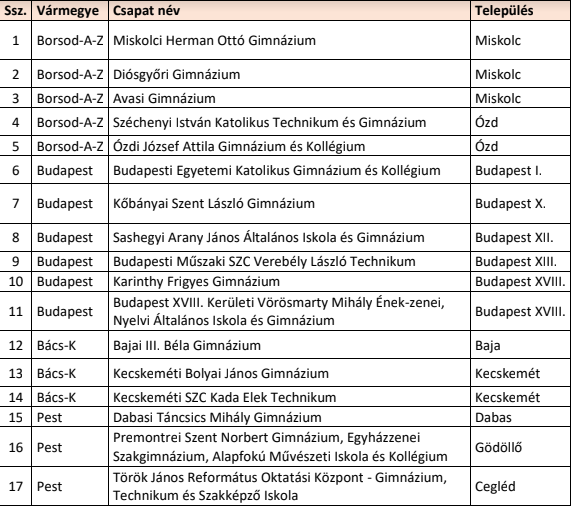 V-VI. korcsoport lány EGYÉNI8:30-tól Igazolás 9:30-tól Verseny előírt gyakorlatokkal12:40 EredményhirdetésAz időpontok csak tájékoztató jellegűek!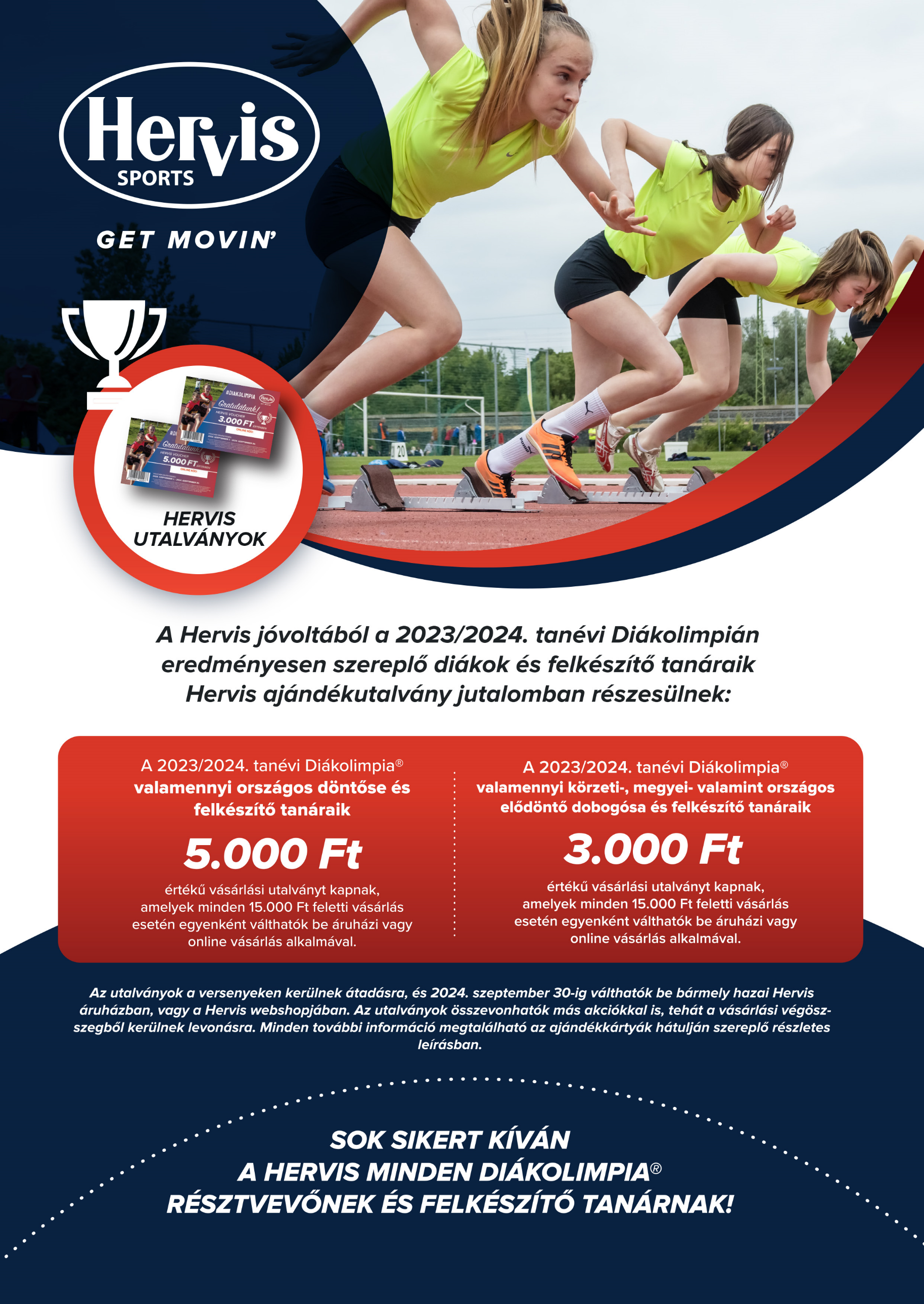 Ssz.VármegyeCsapat névTelepülés1.BaranyaPécsi Jurisics Utcai Általános IskolaPécs2.BudapestSzent Angéla Ferences Általános Iskola és GimnáziumBudapest II. ker.3.BudapestGloriett Sportiskolai Általános IskolaBudapest XVIII. ker.4.Komárom-EKomáromi Petőfi Sándor Általános IskolaKomárom5.PestGödöllői Hajós Alfréd Általános IskolaGödöllő6.PestSzigethalmi Szent István Általános IskolaSzigethalom7.VasOlcsai-Kiss Zoltán Általános IskolaKörmend8.VasNyitra Utcai Általános IskolaSzombathely9.VeszprémMunkácsy Mihály Német Nemzetiségi Nyelvoktató Általános IskolaPápa10.VeszprémPápai Erkel Ferenc Ének-Zenei Általános IskolaPápa11.ZalaHevesi Sándor Általános IskolaNagykanizsaVármegyeTelepülésVersenyző névPestSzigetszentmiklósMiklós Zente Erik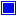 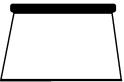 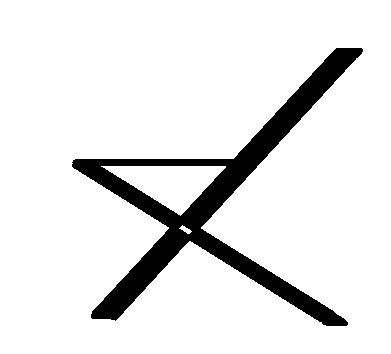 10:10-10:40SZIGETHALOMSzigethalmi Szent István Általános IskolaBUDAPESTSzent Angéla Ferences Általános Iskola és GimnáziumGÖDÖLLŐGödöllői Hajós Alfréd Általános Iskola10:40-11:10KOMÁROMKomáromi Petőfi Sándor Általános IskolaPÁPAMunkácsy Mihály Német Nemzetiségi Nyelvoktató Általános IskolaNAGYKANIZSAHevesi Sándor Általános Iskola11:10-11:40PÁPAPápai Erkel Ferenc Ének-Zenei Általános IskolaSZOMBATHELYNyitra Utcai Általános IskolaKÖRMENDOlcsai-Kiss Zoltán Általános Iskola11:40-12:10PÉCSPécsi Jurisics Utcai Általános IskolaBUDAPESTGloriett Sportiskolai Általános IskolaEGYÉNIMiklós Zente Erik(Szigetszentmiklós)Ssz.VármegyeCsapat névTelepülés1BudapestSzent Angéla Ferences Általános Iskola és GimnáziumBudapest II. ker.2BudapestGloriett Sportiskolai Általános Iskola BBudapest XVIII. ker.3PestSzigethalmi Szent István Általános IskolaSzigethalom4VasOlcsai-Kiss Zoltán Általános IskolaKörmend5VasNyitra Utcai Általános IskolaSzombathely6VeszprémMunkácsy Mihály Német Nemzetiségi Nyelvoktató Általános IskolaPápa7VeszprémPápai Erkel Ferenc Ének-Zenei Általános IskolaPápa8ZalaHevesi Sándor Általános IskolaNagykanizsaSsz.VármegyeTelepülésVersenyző név1BaranyaPécsLégrádi Barna2BaranyaPécsAlmási Martin Flórián3BaranyaPécsKiss Benedek László4BaranyaPécsHirth Lőrinc5BudapestBudapest XI. ker.Németh Márton6BudapestBudapest XII. ker.Vida Zétény7BudapestBudapest XXII. ker.Váradi Vilmos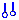 13:15-13:45KÖRMENDOlcsai-Kiss Zoltán Általános IskolaSZOMBATHELYNyitra Utcai Általános IskolaPÁPAMunkácsy Mihály Német Nemzetiségi Nyelvoktató Általános Iskola13:45-14:15PÁPAPápai Erkel Ferenc Ének-Zenei Általános IskolaNAGYKANIZSAHevesi Sándor Általános IskolaSZIGETHALOMSzigethalmi Szent István Általános Iskola14:15-14:55BUDAPESTGloriett Sportiskolai Általános IskolaEGYÉNI I.Légrádi BarnaAlmási Martin FlóriánKiss Benedek LászlóHirth Lőrinc(Pécs)BUDAPESTSzent Angéla Ferences Általános Iskola és GimnáziumEGYÉNI II.Németh MártonVida ZétényVáradi Vilmos(Budapest)Ssz.VármegyeCsapat névTelepülés1BaranyaPécsi Kovács Béla Általános IskolaPécs2BudapestBudapesti Egyetemi Katolikus Gimnázium és KollégiumBudapest I. ker.3BudapestSzent Angéla Ferences Általános Iskola és GimnáziumBudapest II. ker.4BudapestGloriett Sportiskolai Általános IskolaBudapest XVIII. ker.5PestSzent András Katolikus Általános Iskola és ÓvodaSzentendre6PestSzigethalmi Szent István Általános IskolaSzigethalom7VeszprémMunkácsy Mihály Német Nemzetiségi Nyelvoktató Általános IskolaPápa8VeszprémPápai Erkel Ferenc Ének-Zenei Általános IskolaPápa9ZalaHevesi Sándor Általános IskolaNagykanizsaSsz.VármegyeTelepülésVersenyző név1BaranyaPécsSchneider Balázs2BudapestBudapest II. Tánczos Bátor Botond3BudapestBudapest XI. Pap Jeromos4BudapestBudapest XI.Stock Áron5BudapestBudapest XII. Ammerling Simon6BudapestBudapest XXII. ker.Gyulai Benedek Örs7BudapestBudapest XXII. ker.Gyulai Máté Bálint8PestPátyBadari Ádám9PestTelki Lengyel Martin15:30-16:10BUDAPESTBudapesti Egyetemi Katolikus Gimnázium és KollégiumPÉCSPécsi Kovács Béla Általános IskolaSZIGETHALOMSzigethalmi Szent István Általános IskolaBUDAPESTSzent Angéla Ferences Általános Iskola és Gimnázium16:10-16:50BUDAPESTGloriett Sportiskolai Általános IskolaPÁPAPápai Erkel Ferenc Ének-Zenei Általános IskolaNAGYKANIZSAHevesi Sándor Általános IskolaPÁPAMunkácsy Mihály Német Nemzetiségi Nyelvoktató Általános Iskola16:50-17:20SZENTENDRESzent András Katolikus Általános Iskola és ÓvodaEGYÉNI I.Tánczos Bátor BotondPap JeromosStock ÁronAmmerling SimonGyulai Benedek ÖrsGyulai Máté Bálint(Budapest)EGYÉNI II.Schneider Balázs(Pécs)Badari Ádám(Páty)Lengyel Martin(Telki)Ssz.VármegyeCsapat névTelepülés1Borsod-A-ZFöldes Ferenc GimnáziumMiskolc2Borsod-A-ZSárospataki Református Kollégium Gimnáziuma, Általános Iskolája és DiákotthonaSárospatak3BudapestBudapesti Egyetemi Katolikus Gimnázium és KollégiumBudapest I. ker.4BudapestBudapesti Műszaki SZC Verebély László TechnikumBudapest XIII. ker.5Csongrád-CsDugonics András Piarista Gimnázium, Alapfokú Művészeti Iskola és KollégiumSzeged6Győr-M-SGyőri SZC Bercsényi Miklós Közlekedési és Sportiskolai TechnikumGyőr7Hajdú-BBerettyóújfalui SZC Veres Péter Gimnázium, Technikum és Szakképző IskolaBalmazújváros8Jász-Nk-SzKarcagi Nagykun Református Gimnázium Karcag9Komárom-ETemesvári Pelbárt Ferences Gimnázium és KollégiumEsztergom10PestArany János Református Gimnázium és KollégiumNagykőrös11SomogyKaposvári Táncsics Mihály GimnáziumKaposvár12Szabolcs-Sz-BKisvárdai Bessenyei György Gimnázium és KollégiumKisvárda13VeszprémVetési Albert GimnáziumVeszprémSsz.VármegyeTelepülésVersenyző név1BaranyaPécsPothorszki Bence2BaranyaPécsGyéresi Zalán3BudapestBudapest II. ker.Diokno Dennis Andrew4BudapestBudapest XI. ker.Gyulai Márton Gergely5BudapestBudapest XIX. ker.Sántha Attila Krisztofer6FejérSzékesfehérvárSzékely István7Hajdú-BDebrecenBuzsik Máté8PestBudakesziBatiz Bálint9PestBudakesziSteiner Dávid10Szabolcs-Sz-BKisvárdaTakács Norbert11Szabolcs-Sz-BKisvárdaMolnár Béla12Szabolcs-Sz-BNyíregyházaKovács Kornél13Szabolcs-Sz-BNyíregyházaMagyar Zsombor14Szabolcs-Sz-BNyíregyházaVásárhelyi Sándor15Tolna BonyhádStermeczki Botond Álmos16BudapestBudapestSántha Domonkos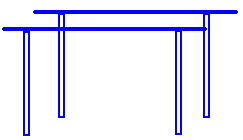 10:30-11:10BUDAPESTBudapesti Egyetemi Katolikus Gimnázium és KollégiumBUDAPESTBudapesti Műszaki SZC Verebély László TechnikumNAGYKŐRÖSArany János Református Gimnázium és KollégiumESZTERGOMTemesvári Pelbárt Ferences Gimnázium és Kollégium11:10-11:50VESZPRÉMVetési Albert GimnáziumGYŐR
Győri SZC Bercsényi Miklós Közlekedési és Sportiskolai TechnikumKAPOSVÁRKaposvári Táncsics Mihály GimnáziumEGYÉNI II.Pothorszki BenceGyéresi Zalán(Pécs)Diokno Dennis AndrewGyulai Márton GergelySántha Attila KrisztoferSántha Domonkos(Budapest)12:30-13:10MISKOLCFöldes Ferenc GimnáziumSÁROSPATAKSárospataki Református Kollégium Gimnáziuma, Általános Iskolája és DiákotthonaSZEGEDDugonics András Piarista Gimnázium, Alapfokú Művészeti Iskola és KollégiumBALMAZÚJVÁROS
Berettyóújfalui SZC Veres Péter Gimnázium, Technikum és Szakképző Iskola13:10-13:50KARCAGKarcagi Nagykun Református GimnáziumKISVÁRDAKisvárdai Bessenyei György Gimnázium és KollégiumEGYÉNI I.Székely István(Székesfehérvár)Buzsik Máté(Debrecen)Batiz BálintSteiner Dávid(Budakeszi)Stermeczki Botond Álmos(Bonyhád)EGYÉNI III.Takács NorbertMolnár Béla(Kisvárda)Kovács KornélMagyar ZsomborVásárhelyi Sándor(Nyíregyháza)Ssz.VármegyeTelepülésVersenyző neve1Borsod-A-ZMezőkövesdKovács Sára Anna2Borsod-A-ZMiskolcRusznyák Virág3BudapestBudapest IX.Novák Nóra4BudapestBudapest X.Demeter Petra5Bács-KKecskemétHunya Szófia6Jász-Nk-SzJászárokszállásHortolányi Nóra7PestBudakesziMészáros Lili8PestDunakesziOrbán Réka9PestSzentendreSzabó Andrea10PestSzigetszentmiklósStál Csenge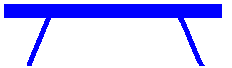 9:30-10:10CEGLÉDTörök János Református Oktatási Központ - Gimnázium, Technikum és Szakképző IskolaBUDAPESTBudapesti Műszaki SZC Verebély László TechnikumDABASDabasi Táncsics Mihály GimnáziumBUDAPESTSashegyi Arany János Általános Iskola és Gimnázium10:10-10:50GÖDÖLLŐPremontrei Szent Norbert Gimnázium, EgyházzeneiSzakgimnázium, Alapfokú Művészeti Iskola és KollégiumBUDAPESTKőbányai Szent László GimnáziumKECSKEMÉTKecskeméti Bolyai János GimnáziumBUDAPESTBudapesti Egyetemi Katolikus Gimnázium és Kollégium10:50-11:30BUDAPESTBudapest XVIII. Kerületi Vörösmarty Mihály Ének-zenei,Nyelvi Általános Iskola és GimnáziumMISKOLCDiósgyőri GimnáziumMISKOLCMiskolci Herman Ottó GimnáziumÓZDSzéchenyi István Katolikus Technikum és Gimnázium11:30-12:10KECSKEMÉTKecskeméti SZC Kada Elek TechnikumÓZDÓzdi József Attila Gimnázium és KollégiumBAJABajai III. Béla GimnáziumEGYÉNI I.Kovács Sára Anna(Mezőkövesd)Rusznyák Virág(Miskolc)Novák NóraDemeter Petra(Budapest)Hunya Szófia(Kecskemét)12:10-12:40BUDAPESTKarinthy Frigyes GimnáziumMISKOLCAvasi GimnáziumEGYÉNI  II.Hortolányi Nóra(Jászárokszállás)Mészáros Lili(Budakeszi)Orbán Réka(Dunakeszi)Szabó Andrea(Szentendre)Stál Csenge(Szigetszentmiklós)